Chapter 1. Revision HistoryChapter 2. Summary2.1. StatementAll parts of this product, including accessories and software, all the intellectual property right are owned by Shanghai Goodview Electronic Technology Co., Ltd. (hereinafter refers to "Goodview") or authorizes the relevant subjects xxxx to use. Without the permission of the right subjects, no copying or translation is allowed.There is no any form of guarantee, position expression or other implication in this manual, if there is any direct or indirect loss of data, loss of profits or termination of business caused by the product information mentioned in this manual, Goodview and its employees are not liable for it. In addition to this, the product specifications and information mentioned in this manual are only for reference and will be updated at any time without further notice. Faults or damages caused by the following factors are not covered by free warranty:Damage caused by natural disasters (floods, fires, earthquakes, lightning strikes, typhoons, etc.), force majeure or inadvertent use of man-made operations.Self-assemble, repair, or send the product to a maintenance shop not authorized or certified by Goodview for inspection and repair.Damages and faults caused by users who may or request a third party to modify, repair, alter specifications and install, add and expand parts that are not sold, authorized or approved by our company without authorization.Usage problems and faults caused by improper installation and setting of software by users themselves.Problems and malfunctions caused by computer viruses.Warranty identification label of our company is torn or unrecognizable.Other problems and faults caused by abnormal use.The product names mentioned in the user's manual are only for identification, and these names may belong to registered trademarks or copyrights of other companies.Goodview reserves the right to change any or all specifications without notice. The information contained in this document is subject to change without notice.For the latest upgrade information of product specifications, please call to Shanghai Goodview Electronic Technology Co., Ltd.2.2.   Safety instructions         Safety of ElectricalIn order to avoid serious damage caused by possible electric shock, please remove the power cord of the equipment temporarily from the power socket before moving the equipmentWhen you want to add or remove the hardware device in the system, you must connect the data line of the device first and then the power line. If possible, unplug the power cord of the device before installing the hardware device.Before you connect or unplug any data lines from the module, make sure that all the power lines have been unplugged beforehand.Before using an extension card or an adapter card, we suggest that you seek for professional assistance first. These devices may interfere with the grounding circuit.Make sure that the voltage settings of the power supply have been adjusted to the voltage standard values used in the country/region. If you are not sure what the supply voltage value is in your area, please ask the local power company personnel nearby.If the power supply is damaged, please do not attempt to repair it by yourself. Please seek the help of professional technical service personnel. ······Safety in operationBefore you install modules and add hardware devices, be sure to read the relevant information provided in this manual in detail.Before using the product, make sure that all the data lines and power lines are connected correctly. If you find any defects, please contact Goodview as soon as possible.In order to avoid electrical short circuit, make sure that all unused screw, paper clip and other parts are put away, and do not leave them on the module or in the equipment.Dust, moisture and drastic temperature changes will affect the life of the motherboard, so please try to avoid placing them in these places.Do not place the equipment in a place that is easy to shake.If there are any technical problems in the use of this product, please contact the technicians who have been verified or experienced.Chapter 3. Product Parameter3.1. Main Technical Parameters3.2. LCD Panel Technical Parameters3.3. Input Signal3.3.1. HDMI Port3.3.2. VGA Port3.4. Specification Overview3.4.1. AC Input Electrical Characteristics3.4.2. Green mode function3.5. External Interface PortionChapter 4. Mechanical Portion4.1. Outline Drawing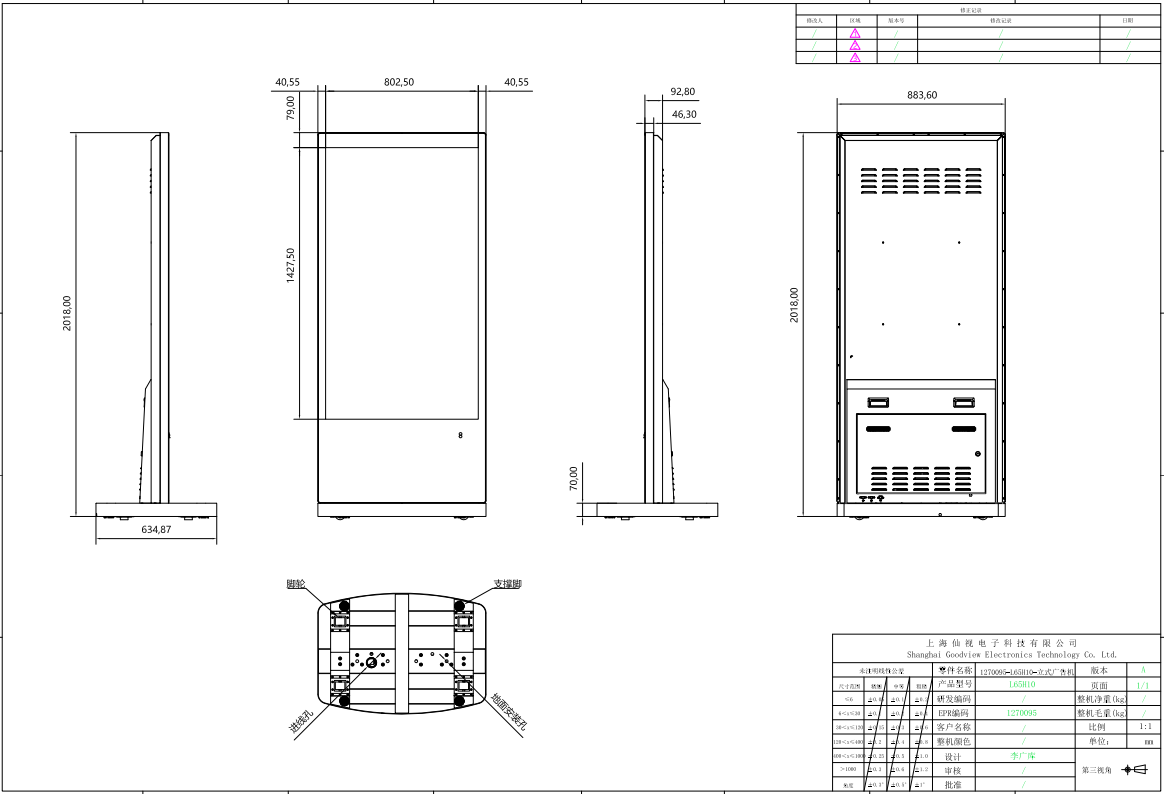 Chapter 5. Packaging Portion5.1. Packing Size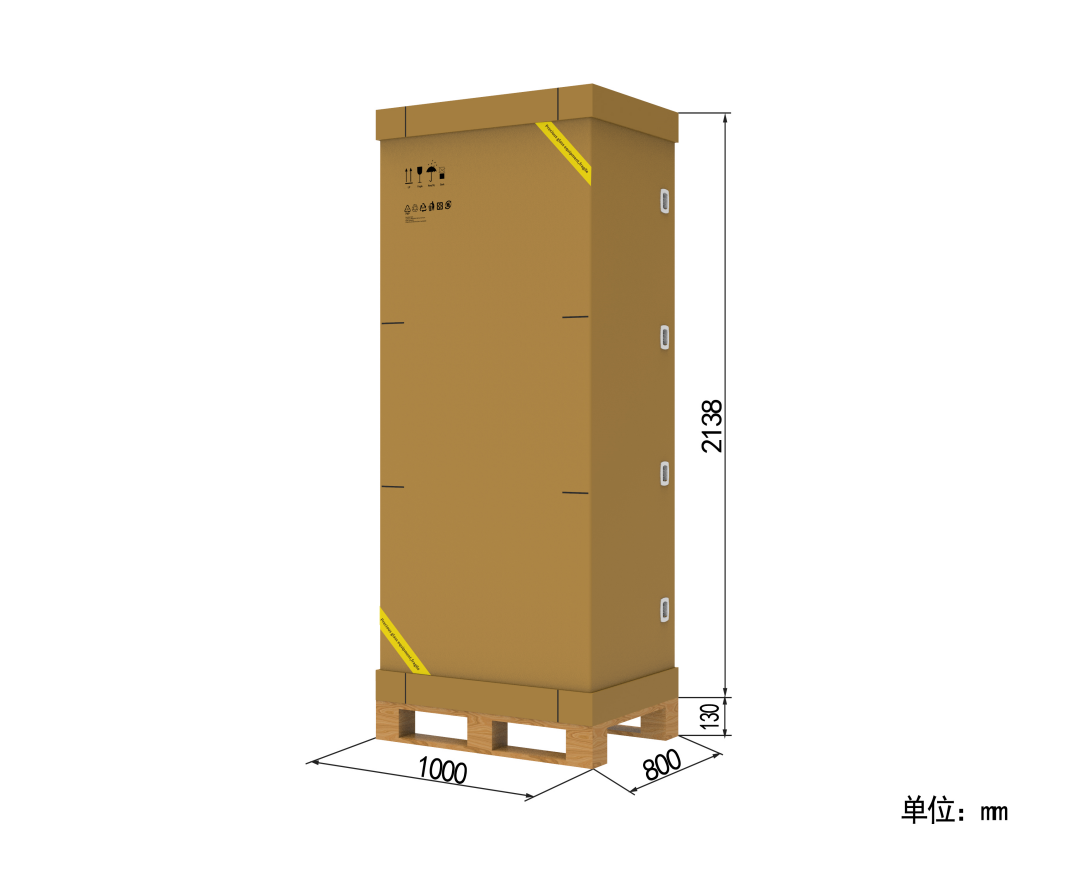 Chapter 6. Nameplate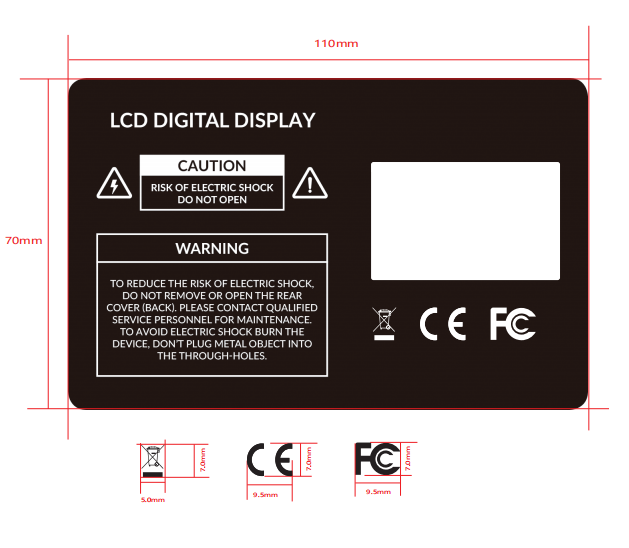 Chapter 7. Labels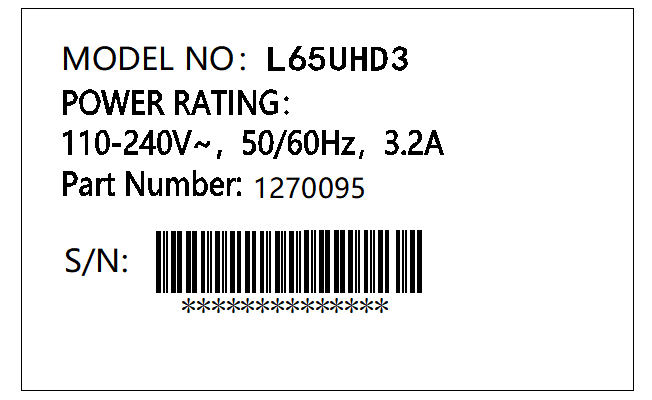 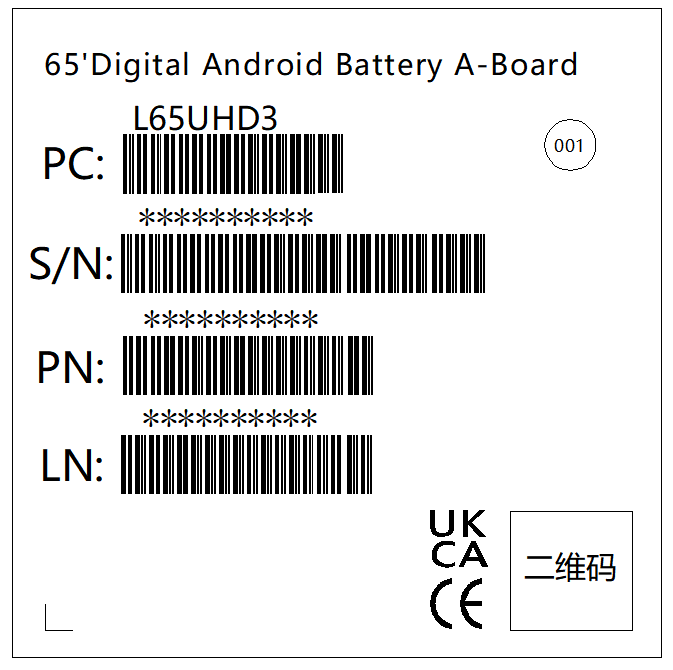 Chapter 8. Environmental Requirement8.1. Operating Temperature8.2. Storage TemperatureChapter 9. ID Rendering9.1. Six Sides Figure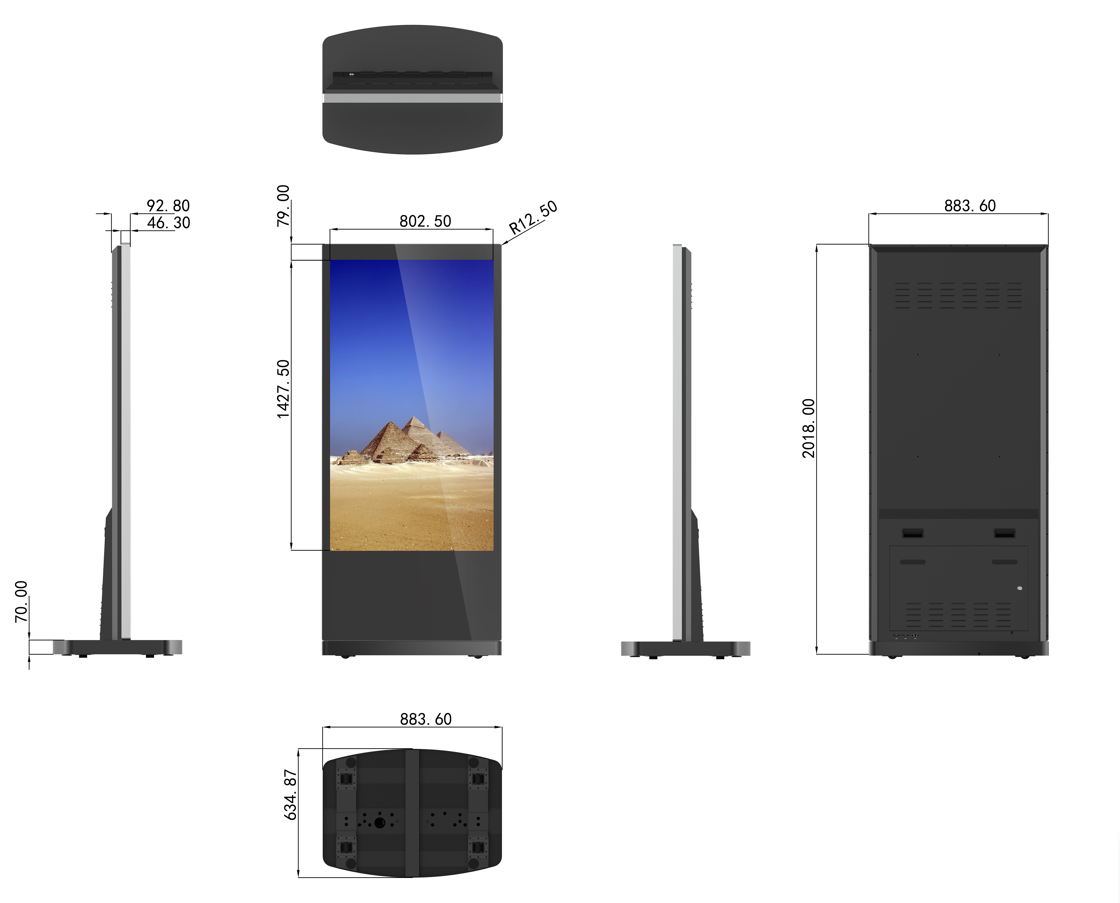 9.2. Front View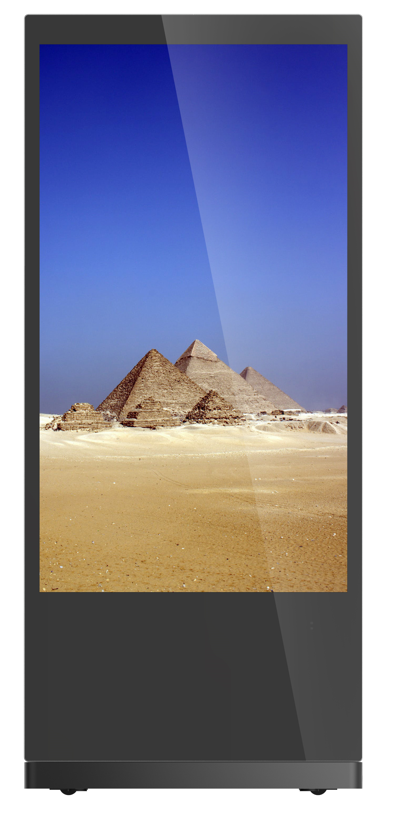 9.3.  Back View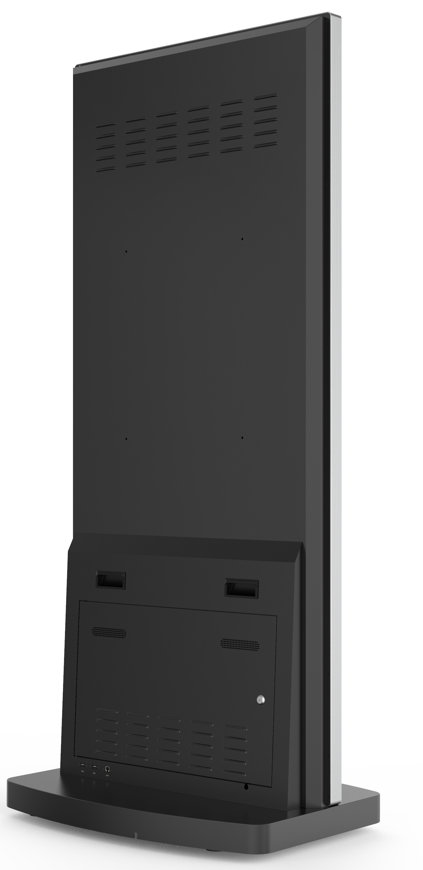 9.4. End View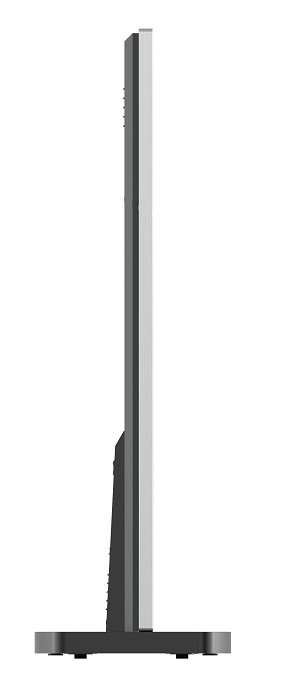 9.5. Interface Rear View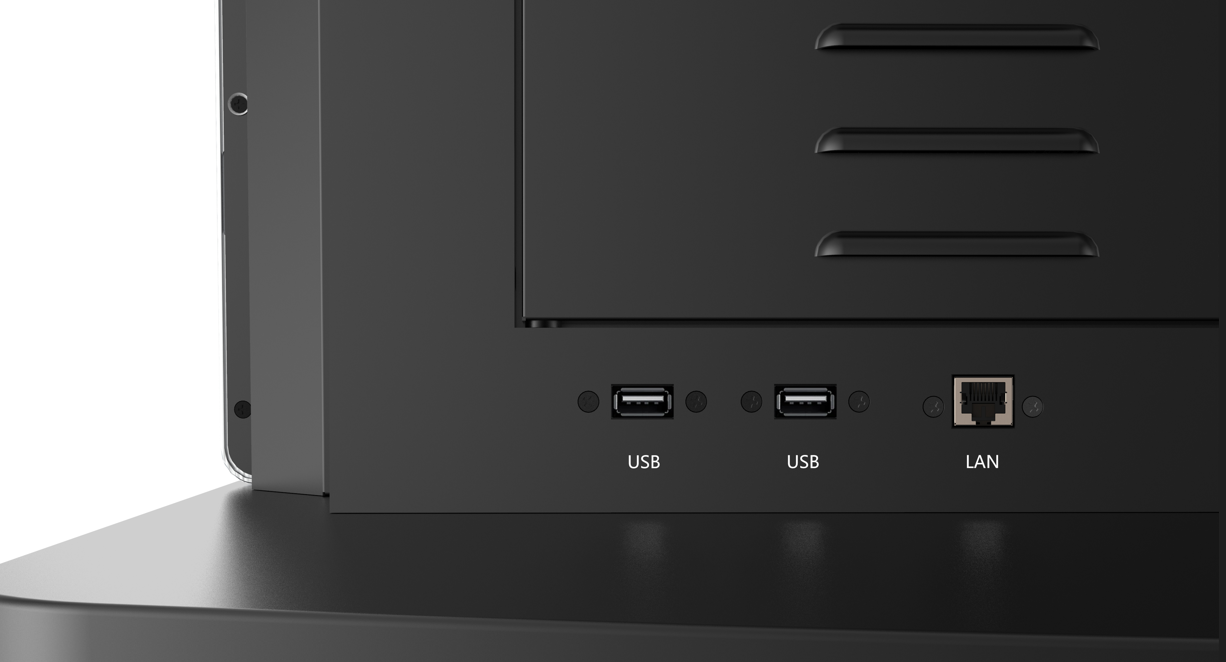 Shanghai Goodview Electronic Technology Co., LtdSpecificationL65H10Product No.VersionRevision HistoryReleased DateWritten ByAuditApprove1270095V1.0初版拟定2022/7/4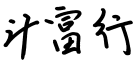 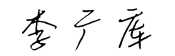 /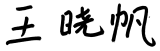 NO.SubtypeNameNameParameterUnitNote1PanelPanel65.41 inches LED backlight2Product ParameterProduct Size(mm)Product Size(mm)883.6(H)×2108.0(V)×492.8(Top)mm3Product ParameterActive Size(mm)Active Size(mm)802.5mm(H) ×1427.5mm(V)mm4Product ParameterColorColorBlack+silver aluminum frame5Product ParameterGross WeightGross Weight/KG6Product ParameterNet WeightNet Weight/KG7Product ParameterSpeaker PowerSpeaker PowerStereo  2×10W 4ΩWatt8Product ParameterOrientationOrientationPortrait 9Product ParameterOSD LanguageOSD LanguageChinese/English10Product ParameterPlay modePlay modePlaylist, multi windows play, column play11Product ParameterMedia TransmissionMedia TransmissionUSB, LAN, WAN12FunctionSmart VolumeSmart VolumeBased on time period13FunctionWatchDogWatchDogSupported14FunctionTime controlTime controlMulti Time Period auto on/off15ManagementManagementGTV C/S structure, ADPE/Ezposter  B/S structure GTV publishing system16CoreCPUCPURockchip RK3399 six core 64 bit (Cortex A72 large core+four Cortex A53 small core) (1.8GHz)17CoreGPUGPUQuad Core ARMMali-T86418CoreRAMRAMLPDDR4 4GB19CoreStorageStorage8G eMMC20CoreOSOSAndroid 7.121MediaPicsExtension*.jpg, *.jpeg, *.gif, *.bmp, *.png etc.TBD22MediaAudioExtension*.mp3 etc23MediaVideoExtension.MPEG1, MPEG2, MPEG4, WMV, MKV, AVI, TS, flv etc.24MediaTextExtension.txt etc.25MediaHTMI 5HTMI 5Supported26MediaInstallation MethodInstallation MethodFloor Standing27AccessoriesPower cable * 1Remote control * 1AAA battery * 2 Key x1SymbolParameterParameterParameterUnitNoteSymbolMinTypMaxUnitNoteLCD Panel Siz LCD Panel Siz -64.53-inchesLedActive Screen SizeActive Screen Size1428.48（H）×803.52(V）1428.48（H）×803.52(V）1428.48（H）×803.52(V）mmPixel Format Pixel Format 3840*21603840*21603840*2160PixelsPanel LuminancePanel Luminance-500-cd/m2Production LuminanceProduction Luminance450cd/m2Contrast Ratio Contrast Ratio CR8001200-Color DepthColor Depth8bit, 1.07G Million colors8bit, 1.07G Million colors8bit, 1.07G Million colorsPixel PitchPixel Pitch0.372*0.3720.372*0.3720.372*0.372mmColor Temperature Color Temperature 8000-12000KColor GamutColor Gamut72%Response TimeResponse TimeG to G BW-810msBacklight Life TimeBacklight Life Time30000--HrsViewing Anglex axis,right=0°R-89-Viewing Anglex axis, left=180°L-89-Viewing Angley axis, up =90°U-89-Viewing Angley axis, down=270°D-89-ResolutionRefresh1024x768@60Hz/50Hz1600x900@60Hz/50Hz1280x800@60Hz/50Hz1280x720@60Hz/50Hz1280x1024@60Hz/50Hz1360x768@60Hz/50Hz1366x768@60Hz/50Hz1440x900@60Hz/75Hz1680x1050@60Hz/50Hz1920x1080@60Hz/50Hz ResolutionRefresh1024x768@60Hz/50Hz1600x900@60Hz/50Hz1280x800@60Hz/50Hz1280x720@60Hz/50Hz1280x1024@60Hz/50Hz1360x768@60Hz/50Hz1366x768@60Hz/50Hz1440x900@60Hz/75Hz1680x1050@60Hz/50Hz1920x1080@60Hz/50Hz ItemSymbolValuesValuesValuesUnitNoteItemSymbolMinTypMaxUnitNoteACPower Input VoltageAC IN110220240VACAC Power Input Current//3.2AACPower Consumption/295320 WattItemSymbolValues Values Values UnitNoteItemSymbolMinTypMaxUnitStandby power consumption//0.5WattNOSubtypeNameNumberParameterAc inputCoupler×1top and twin-side bottomAc inputAC switch×1Rocker SwitchControlTerminalsUSB×1USB 2.0ControlTerminalsUSB×1USB 3.0ControlTerminalsType-c×1OTGControlTerminalsEthernetRJ45×1100M/1000M EthernetControlTerminalsWiFiBluetooth×12.4G/5G 802.11b/g/n/acBluetooth 4.2HDMI Out×12.0Extension Storage×1Micro TF Card     32G (Max)ItemSymbolValuesValuesValuesUnitNoteItemSymbolMinTypMaxUnitNoteOperating TemperatureHop0/40℃Operating Ambient HumidityHop10%/80%%RHRelative humidity (non-condensing).ItemSymbolValuesValuesValuesUnitNoteItemSymbolMinTypMaxUnitNoteStorage TemperatureHST-10/55℃Storage HumidityHST10/80%%RH relative humidity (non-condensing).